Τουρνουά μπάσκετ 3on3 στο Χαλκιοπούλειο Κλειστό Γυμναστήριο ΛαμίαςΟ Δήμος Λαμιέων και ο Έσπερος Λαμίας συνδιοργανώνουν τουρνουά μπάσκετ 3 on 3 που θα πραγματοποιηθεί το Σάββατο 16 και την Κυριακή 17 Ιουνίου από τις 10.00 π.μ. έως 8.00 μ.μ. στο Χαλκιοπούλειο Κλειστό Γυμναστήριο Λαμίας.Οι κατηγορίες συμμετοχής είναι: Γ’-Δ’ Δημοτικού, Ε’-ΣΤ’ Δημοτικού, Γυμνασίου, Λυκείου, Ανδρών και Γυναικών. Εγγραφές θα γίνονται και σήμερα, Πέμπτη 14 Ιουνίου, έως τις 9.00 μ.μ.Για περισσότερες πληροφορίες οι ενδιαφερόμενοι μπορούν να απευθύνονται στα τηλέφωνα 6939 271051 και 6931 387803.Από το Γραφείο Τύπου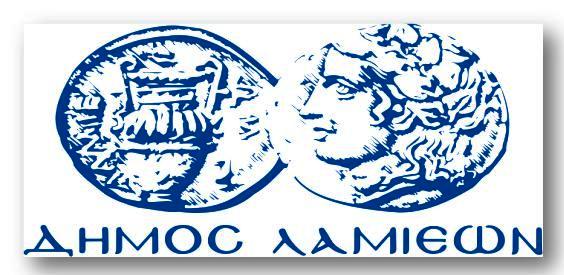 ΠΡΟΣ: ΜΜΕΔΗΜΟΣ ΛΑΜΙΕΩΝΓραφείου Τύπου& Επικοινωνίας                                   Λαμία, 14/6/2018